INTERDISCIPLINARY COLLABORATIVE PRACTICE TRAINING 40 HOURSMay 9, 10, 29, 30, and 31, 2024(Program follows the Ontario Association of Collaborative Professionals (OACP) approved training requirements and is approved by LSO for 2 hrs EDI Professionalism, 11hrs.+ 25 mins Professionalism and 26 Substantive hours)DAY 1 and DAY 2Expanding the toolbox:  skills you need to be a collaborative practitionerConflict Theories, Strategies and Communication Styles.Inclusiveness in Collaborative Practice (EDI)IPV and Power Imbalance and managing collaborative filesUnderstanding the Role of the Collaborative Professionals and their role in Collaborative TeamsDay 3 and Day 4Learning the Collaborative ProcessOverview of the Collaborative ProcessProtocol TrainingChoreography of the Collaborative FileDay 5Consolidation of theory and PracticeGet your “Shift” Together Consolidate conceptsChallenging filesTeam, Neutrality and Building a Collaborative PracticeSelf careThis course will be an interactive program of video, demonstrations and role play to reinforce key concepts.Learning Objectives: Understanding different conflict theories and conflict resolution strategies including interest based, but also adapting other strategies such as principled negotiation, insight, narrative, transformativeUnderstanding the roles of the interdisciplinary collaborative team;Understanding how systemic and individual inequities, unconscious bias and microaggressions impact others and our role as collaborative professionalsUnderstanding the difference between equity, diversity and inclusion and the importance of respecting the needs of the client and other team members at the collaborative tableAdapting Collaborative Practice for IPV, power imbalance and cultural issues;Understanding the historical development of Interdisciplinary Collaborative PracticeUnderstanding how the collaborative approach to family law issues differs from other forms of dispute resolution, the paradigm shift;Understanding the key elements to collaborative practice, two lawyers, disqualification clauseUnderstanding the key features of the process including the importance of addressing emotional, financial and legal issuesUnderstanding how interest -based negotiations differ from position-based negotiationsHow to engage clients in a collaborative processUnderstanding the importance of strong teams and team debriefingDeveloping a creative and flexible approach to solving family law problems How OACP and local practice groups support new practitioners.  Connecting with mentors.Practice Objectives:Better Communication skills, listening skills and questioning techniquesBetter management of strong emotions and people with High Conflict personalitiesEngaging your client and the other party in the Collaborative Process including the reluctant party.Building a strong collaborative team and team communicationPracticing self care and protection from secondary trauma including building resilienceLead Trainers:	Diane McInnis, Advanced Collaborative Legal Professional (OACP), Family Mediator AccFM (OAFM)Debbie Hoffman, Collaborative Legal Professional, MediatorAnnette Katchaluba, MSW, RSW, Collaborative Family ProfessionalRob Hehl CBV, Collaborative Financial Professional	This program contains 2 hours of EDI professionalism content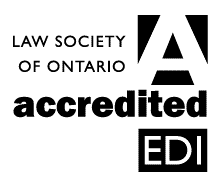  This program contains 11 hours and 25 minutes of Professionalism Content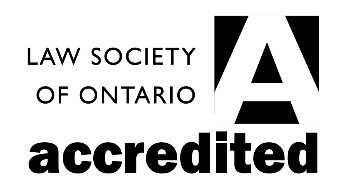 INTERDISCIPLINARY COLLABORATIVE PRACTICE TRAINING 40 HOURSMay 9, 10, 29, 30 and 31, 2024Registration form*Name:		 _______________________________________________________________Profession:	________________________________________________________________E-Mail:		________________________________________________________________Address:	________________________________________________________________Phone:		______________________________      Fax:   __________________________May we share your contact info with the other participants?  YES_____ 	NO_____ (saying yes facilitates communication with the group)*Before registering for this training, be sure to check with your local Collaborative Practice Group about their membership and training requirements for your particular professional backgroundFEES:	Early (on or before March 18, 2024) 	$1700.00 + $100 OACP admin fee (+ HST$234.00) for a total of $2,034.00 After March 19, 2024 			$1900.00) + $100 OACP admin fee (+ HST$260.00) for a total of $2260.00Cancellation Policy: 		by April 1, 2024, full refund less $25 administration fee;  after April 2, 2024, 75% refund; after May 1, 2024 no refundMethod of Payment:  E-transfer to: finance@bypeacefulwaters.ca  Cheque payable to: By Peaceful Waters. Can be mailed to: 60 Baffin Place, Unit 4, Waterloo, ON N2V 1Z7Credit card:Please charge $______________ to my VISA, MC (please circle one) Your credit card statement will show By Peaceful Waters in relation to this fee. Name on card:  ____________________________________   Credit Card No. _____________________________  Expiry Date:     _____/_____     CCV No. _____ x______________________________________ Cardholder signature Send this form and any registration questions to:  kugarte@bypeacefulwaters.caTraining Questions?  Email Diane McInnis dmcinnis@dmfamilylaw.caDebbie Hofman dhoffman@hdcollaborative.comAnnette Katchaluba annette@bypeacefulwaters.com